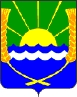 Администрация Красносадовского сельского поселенияАзовского района Ростовской области  ПОСТАНОВЛЕНИЕ« 25 » ноября 2020 года                        №  156                                      п. Красный СадО внесении изменений в постановление № 92/3 от 21.11.2018 г. «Об утверждении муниципальной программы «Обеспечение общественного порядка и противодействие преступности в Красносадовском сельском поселении»В соответствии с постановлением Администрации Красносадовского сельского поселения от 17.10.2018г.  № 86/1 «Об утверждении Порядка разработки, реализации и оценки эффективности муниципальных программ Красносадовского сельского поселения», постановлением Администрации Красносадовского сельского поселения от 17.10.2018г. №86/2 «Об утверждении Перечня муниципальных программ Красносадовского сельского поселения», во исполнение Указа Президента Российской Федерации от 29.05.2020 г. № 344  об утверждении Стратегии противодействия экстремизму в Российской Федерации до 2025 года, администрация Красносадовского сельского поселения ПОСТАНОВЛЯЕТ:1. Внести изменения в муниципальную программу Красносадовского сельского поселения «Обеспечение общественного порядка и противодействие преступности в Красносадовском сельском поселении», изложив приложение № 2 к программе в новой редакции, согласно приложения к настоящему постановлению.2. Контроль за выполнением настоящего постановления оставляю за собой.             Глава АдминистрацииКрасносадовского сельского поселения 				            Н.Л.ЯкубенкоПриложение 2к муниципальной программеКрасносадовского сельского поселения«Обеспечение общественного порядка и противодействие преступности»Перечень основных мероприятий муниципальной программы Красносадовского сельского поселения«Обеспечение общественного порядка и противодействие преступности»№
п/пНомер и наименование 
основного мероприятияСоисполнитель, участник, ответственный за исполнение основного мероприятияСрокСрокСрокОжидаемый непосредственный результат (краткое описание)Ожидаемый непосредственный результат (краткое описание)Последствия
нереализации
основного
мероприятияПоследствия
нереализации
основного
мероприятияСвязь с
показателями
государственнойпрограммыСвязь с
показателями
государственнойпрограммы№
п/пНомер и наименование 
основного мероприятияСоисполнитель, участник, ответственный за исполнение основного мероприятияначала
реализацииокончания
реализацииокончания
реализацииОжидаемый непосредственный результат (краткое описание)Ожидаемый непосредственный результат (краткое описание)Последствия
нереализации
основного
мероприятияПоследствия
нереализации
основного
мероприятияСвязь с
показателями
государственнойпрограммыСвязь с
показателями
государственнойпрограммы123455667788Подпрограмма I. «Профилактика экстремизма и терроризма»Подпрограмма I. «Профилактика экстремизма и терроризма»Подпрограмма I. «Профилактика экстремизма и терроризма»Подпрограмма I. «Профилактика экстремизма и терроризма»Подпрограмма I. «Профилактика экстремизма и терроризма»Подпрограмма I. «Профилактика экстремизма и терроризма»Подпрограмма I. «Профилактика экстремизма и терроризма»Подпрограмма I. «Профилактика экстремизма и терроризма»Подпрограмма I. «Профилактика экстремизма и терроризма»Подпрограмма I. «Профилактика экстремизма и терроризма»Подпрограмма I. «Профилактика экстремизма и терроризма»Подпрограмма I. «Профилактика экстремизма и терроризма»1.Цель подпрограммы 1 «Предупреждение террористических и экстремистских проявлений»1.Цель подпрограммы 1 «Предупреждение террористических и экстремистских проявлений»1.Цель подпрограммы 1 «Предупреждение террористических и экстремистских проявлений»1.Цель подпрограммы 1 «Предупреждение террористических и экстремистских проявлений»1.Цель подпрограммы 1 «Предупреждение террористических и экстремистских проявлений»1.Цель подпрограммы 1 «Предупреждение террористических и экстремистских проявлений»1.Цель подпрограммы 1 «Предупреждение террористических и экстремистских проявлений»1.Цель подпрограммы 1 «Предупреждение террористических и экстремистских проявлений»1.Цель подпрограммы 1 «Предупреждение террористических и экстремистских проявлений»1.Цель подпрограммы 1 «Предупреждение террористических и экстремистских проявлений»1.Цель подпрограммы 1 «Предупреждение террористических и экстремистских проявлений»1.Цель подпрограммы 1 «Предупреждение террористических и экстремистских проявлений»1.1.Задача подпрограммы 1: «Проведение воспитательной, пропагандистской работы с населением поселения, направленной на предупреждение террористической и экстремистской деятельности, повышение бдительности»1.1.Задача подпрограммы 1: «Проведение воспитательной, пропагандистской работы с населением поселения, направленной на предупреждение террористической и экстремистской деятельности, повышение бдительности»1.1.Задача подпрограммы 1: «Проведение воспитательной, пропагандистской работы с населением поселения, направленной на предупреждение террористической и экстремистской деятельности, повышение бдительности»1.1.Задача подпрограммы 1: «Проведение воспитательной, пропагандистской работы с населением поселения, направленной на предупреждение террористической и экстремистской деятельности, повышение бдительности»1.1.Задача подпрограммы 1: «Проведение воспитательной, пропагандистской работы с населением поселения, направленной на предупреждение террористической и экстремистской деятельности, повышение бдительности»1.1.Задача подпрограммы 1: «Проведение воспитательной, пропагандистской работы с населением поселения, направленной на предупреждение террористической и экстремистской деятельности, повышение бдительности»1.1.Задача подпрограммы 1: «Проведение воспитательной, пропагандистской работы с населением поселения, направленной на предупреждение террористической и экстремистской деятельности, повышение бдительности»1.1.Задача подпрограммы 1: «Проведение воспитательной, пропагандистской работы с населением поселения, направленной на предупреждение террористической и экстремистской деятельности, повышение бдительности»1.1.Задача подпрограммы 1: «Проведение воспитательной, пропагандистской работы с населением поселения, направленной на предупреждение террористической и экстремистской деятельности, повышение бдительности»1.1.Задача подпрограммы 1: «Проведение воспитательной, пропагандистской работы с населением поселения, направленной на предупреждение террористической и экстремистской деятельности, повышение бдительности»1.1.Задача подпрограммы 1: «Проведение воспитательной, пропагандистской работы с населением поселения, направленной на предупреждение террористической и экстремистской деятельности, повышение бдительности»1.1.Задача подпрограммы 1: «Проведение воспитательной, пропагандистской работы с населением поселения, направленной на предупреждение террористической и экстремистской деятельности, повышение бдительности»1.Основное мероприятие 1.1.Информационно-пропагандистское противодействие экстремизму и терроризмуАдминистрация Красносадовского сельского поселения2019201920302030Гармонизация межэтнических и межкультурных отношений, формирование толерантного сознания и поведения учащихся, гармонизация межэтнических и межкультурных отношений среди населенияГармонизация межэтнических и межкультурных отношений, формирование толерантного сознания и поведения учащихся, гармонизация межэтнических и межкультурных отношений среди населенияНарастание социальной напряженности среди населения, появление негативных явлений в межнациональных отношенияхНарастание социальной напряженности среди населения, появление негативных явлений в межнациональных отношенияхНепосредственно связано с показателями 1.1, 1.2 (приложение № 1)2.Основное мероприятие 1.2.Усиление антитеррористической защищённости объектов социальной сферыАдминистрация Красносадовского сельского поселения2019201920302030Повышение антитеррористической защищенности объектовПовышение антитеррористической защищенности объектовПоявление условий для возникновения террористической угрозыПоявление условий для возникновения террористической угрозыНепосредственно связано с показателем 1.2, влияет на показатель 1.1.3.Основное мероприятие 1.3. обеспечение деятельности добровольных народных дружинАдминистрация Красносадовского сельского поселения2019201920302030Повышение антитеррористической защищенности объектовПовышение антитеррористической защищенности объектовПоявление условий для возникновения террористической угрозыПоявление условий для возникновения террористической угрозыНепосредственно связано с показателем 1.2, влияет на показатель 1.1.Подпрограмма II. «Противодействие коррупции»Подпрограмма II. «Противодействие коррупции»Подпрограмма II. «Противодействие коррупции»Подпрограмма II. «Противодействие коррупции»Подпрограмма II. «Противодействие коррупции»Подпрограмма II. «Противодействие коррупции»Подпрограмма II. «Противодействие коррупции»Подпрограмма II. «Противодействие коррупции»Подпрограмма II. «Противодействие коррупции»Подпрограмма II. «Противодействие коррупции»Подпрограмма II. «Противодействие коррупции»Подпрограмма II. «Противодействие коррупции»2.Цель подпрограммы 2 «Осуществление мероприятий по противодействию коррупции в Красносадовском сельском поселении»2.Цель подпрограммы 2 «Осуществление мероприятий по противодействию коррупции в Красносадовском сельском поселении»2.Цель подпрограммы 2 «Осуществление мероприятий по противодействию коррупции в Красносадовском сельском поселении»2.Цель подпрограммы 2 «Осуществление мероприятий по противодействию коррупции в Красносадовском сельском поселении»2.Цель подпрограммы 2 «Осуществление мероприятий по противодействию коррупции в Красносадовском сельском поселении»2.Цель подпрограммы 2 «Осуществление мероприятий по противодействию коррупции в Красносадовском сельском поселении»2.Цель подпрограммы 2 «Осуществление мероприятий по противодействию коррупции в Красносадовском сельском поселении»2.Цель подпрограммы 2 «Осуществление мероприятий по противодействию коррупции в Красносадовском сельском поселении»2.Цель подпрограммы 2 «Осуществление мероприятий по противодействию коррупции в Красносадовском сельском поселении»2.Цель подпрограммы 2 «Осуществление мероприятий по противодействию коррупции в Красносадовском сельском поселении»2.Цель подпрограммы 2 «Осуществление мероприятий по противодействию коррупции в Красносадовском сельском поселении»2.Цель подпрограммы 2 «Осуществление мероприятий по противодействию коррупции в Красносадовском сельском поселении»2.1.Задача подпрограммы 2: «Совершенствование правового регулирования в сфере противодействия коррупции на территории Красносадовского сельского поселения»2.1.Задача подпрограммы 2: «Совершенствование правового регулирования в сфере противодействия коррупции на территории Красносадовского сельского поселения»2.1.Задача подпрограммы 2: «Совершенствование правового регулирования в сфере противодействия коррупции на территории Красносадовского сельского поселения»2.1.Задача подпрограммы 2: «Совершенствование правового регулирования в сфере противодействия коррупции на территории Красносадовского сельского поселения»2.1.Задача подпрограммы 2: «Совершенствование правового регулирования в сфере противодействия коррупции на территории Красносадовского сельского поселения»2.1.Задача подпрограммы 2: «Совершенствование правового регулирования в сфере противодействия коррупции на территории Красносадовского сельского поселения»2.1.Задача подпрограммы 2: «Совершенствование правового регулирования в сфере противодействия коррупции на территории Красносадовского сельского поселения»2.1.Задача подпрограммы 2: «Совершенствование правового регулирования в сфере противодействия коррупции на территории Красносадовского сельского поселения»2.1.Задача подпрограммы 2: «Совершенствование правового регулирования в сфере противодействия коррупции на территории Красносадовского сельского поселения»2.1.Задача подпрограммы 2: «Совершенствование правового регулирования в сфере противодействия коррупции на территории Красносадовского сельского поселения»2.1.Задача подпрограммы 2: «Совершенствование правового регулирования в сфере противодействия коррупции на территории Красносадовского сельского поселения»2.1.Задача подпрограммы 2: «Совершенствование правового регулирования в сфере противодействия коррупции на территории Красносадовского сельского поселения»4.Основное мероприятие 2.1.Совершенствование правового регулирования в сфере противодействия коррупции на территории Красносадовского сельского поселенияАдминистрация Красносадовского сельского поселения201920302030Формирование эффективной муниципальной политики на территории Красносадовского сельского поселения по противодействию коррупции Формирование эффективной муниципальной политики на территории Красносадовского сельского поселения по противодействию коррупции Снижение эффективности профилактической деятельности в органах местного самоуправления Красносадовского сельского поселенияСнижение эффективности профилактической деятельности в органах местного самоуправления Красносадовского сельского поселенияОказывает влияние на организацию всей деятельности по противодействию коррупции в области, влияет на все показатели подпрограммыОказывает влияние на организацию всей деятельности по противодействию коррупции в области, влияет на все показатели подпрограммы5.Основное мероприятие 2.2.Вопросы кадровой политикиАдминистрация Красносадовского сельского поселения201920302030Формирование эффективной муниципальной политики на территории Красносадовского сельского поселения по противодействию коррупции Формирование эффективной муниципальной политики на территории Красносадовского сельского поселения по противодействию коррупции Снижение эффективности профилактической деятельности в органах местного самоуправления Красносадовского сельского поселенияСнижение эффективности профилактической деятельности в органах местного самоуправления Красносадовского сельского поселенияОказывает влияние на организацию всей деятельности по противодействию коррупции в области, влияет на все показатели подпрограммыОказывает влияние на организацию всей деятельности по противодействию коррупции в области, влияет на все показатели подпрограммы6.Основное мероприятие 2.3.Антикоррупционная экспертиза муниципальных нормативных правовых актов Красносадовского сельского поселения и их проектовАдминистрация Красносадовского сельского поселения201920302030Реализация антикоррупционного  законодательства по проведению антикоррупционной экспертизы муниципальных нормативных правовых актов и их проектов Реализация антикоррупционного  законодательства по проведению антикоррупционной экспертизы муниципальных нормативных правовых актов и их проектов Не исполнение Федерального закона Ростовской области от 17 июля 2009 года №172-ФЗ «Об антикоррупционной экспертизе нормативных правовых актов и проектов нормативных правовых актов»Не исполнение Федерального закона Ростовской области от 17 июля 2009 года №172-ФЗ «Об антикоррупционной экспертизе нормативных правовых актов и проектов нормативных правовых актов»Оказывает влияние на разработку  муниципальных нормативных правовых актов и проектов муниципальных нормативных правовых актов Красносадовского сельского поселенияОказывает влияние на разработку  муниципальных нормативных правовых актов и проектов муниципальных нормативных правовых актов Красносадовского сельского поселения7.Основное мероприятие 2.4.Организация проведения мониторингов общественного мнения по вопросам проявления коррупции, коррупциогенности и эффективности мер антикоррупционной направленности в органах местного самоуправления Красносадовского сельского поселенияАдминистрация Красносадовского сельского поселения201920302030Снижение показателей проявления коррупции в Красносадовском сельском поселении и увеличение показателей информационной открытости деятельности органов местного самоуправления Красносадовского сельского поселенияСнижение показателей проявления коррупции в Красносадовском сельском поселении и увеличение показателей информационной открытости деятельности органов местного самоуправления Красносадовского сельского поселенияСнижение эффективности  работы по противодействию коррупции и возможному повышению ее уровня на территории Красносадовского сельского поселенияСнижение эффективности  работы по противодействию коррупции и возможному повышению ее уровня на территории Красносадовского сельского поселенияНепосредственно связано с показателями 1.1, 1.2; влияет на показатель 1.1 (приложение № 1)Непосредственно связано с показателями 1.1, 1.2; влияет на показатель 1.1 (приложение № 1)8.Основное мероприятие 2.5.Обеспечение прозрачности деятельности органов местного самоуправления Красносадовского сельского поселенияАдминистрация Красносадовского сельского поселения201920302030Формирование эффективной  политики на территории Красносадовского сельского поселения по противодействию коррупцииФормирование эффективной  политики на территории Красносадовского сельского поселения по противодействию коррупцииСнижение эффективности работы органов местного самоуправления Красносадовского сельского поселения по профилактике коррупционных проявленийСнижение эффективности работы органов местного самоуправления Красносадовского сельского поселения по профилактике коррупционных проявленийОказывает влияние на проявления коррупции в Красносадовском сельском поселении, влияет на все показатели подпрограммыОказывает влияние на проявления коррупции в Красносадовском сельском поселении, влияет на все показатели подпрограммыПодпрограмма III. «Комплексные меры противодействия злоупотреблению наркотиками и их незаконному обороту»Подпрограмма III. «Комплексные меры противодействия злоупотреблению наркотиками и их незаконному обороту»Подпрограмма III. «Комплексные меры противодействия злоупотреблению наркотиками и их незаконному обороту»Подпрограмма III. «Комплексные меры противодействия злоупотреблению наркотиками и их незаконному обороту»Подпрограмма III. «Комплексные меры противодействия злоупотреблению наркотиками и их незаконному обороту»Подпрограмма III. «Комплексные меры противодействия злоупотреблению наркотиками и их незаконному обороту»Подпрограмма III. «Комплексные меры противодействия злоупотреблению наркотиками и их незаконному обороту»Подпрограмма III. «Комплексные меры противодействия злоупотреблению наркотиками и их незаконному обороту»Подпрограмма III. «Комплексные меры противодействия злоупотреблению наркотиками и их незаконному обороту»Подпрограмма III. «Комплексные меры противодействия злоупотреблению наркотиками и их незаконному обороту»Подпрограмма III. «Комплексные меры противодействия злоупотреблению наркотиками и их незаконному обороту»Подпрограмма III. «Комплексные меры противодействия злоупотреблению наркотиками и их незаконному обороту»3.Цель подпрограммы 3 «Снижение уровня заболеваемости населения синдромом зависимости от наркотиков»3.Цель подпрограммы 3 «Снижение уровня заболеваемости населения синдромом зависимости от наркотиков»3.Цель подпрограммы 3 «Снижение уровня заболеваемости населения синдромом зависимости от наркотиков»3.Цель подпрограммы 3 «Снижение уровня заболеваемости населения синдромом зависимости от наркотиков»3.Цель подпрограммы 3 «Снижение уровня заболеваемости населения синдромом зависимости от наркотиков»3.Цель подпрограммы 3 «Снижение уровня заболеваемости населения синдромом зависимости от наркотиков»3.Цель подпрограммы 3 «Снижение уровня заболеваемости населения синдромом зависимости от наркотиков»3.Цель подпрограммы 3 «Снижение уровня заболеваемости населения синдромом зависимости от наркотиков»3.Цель подпрограммы 3 «Снижение уровня заболеваемости населения синдромом зависимости от наркотиков»3.Цель подпрограммы 3 «Снижение уровня заболеваемости населения синдромом зависимости от наркотиков»3.Цель подпрограммы 3 «Снижение уровня заболеваемости населения синдромом зависимости от наркотиков»3.Цель подпрограммы 3 «Снижение уровня заболеваемости населения синдромом зависимости от наркотиков»3.1.Задача подпрограммы 3: «Проведение профилактических мероприятий по сокращению немедицинского потребления наркотиков, основанных на формировании антинаркотического мировоззрения в Красносадовском сельском поселении»3.1.Задача подпрограммы 3: «Проведение профилактических мероприятий по сокращению немедицинского потребления наркотиков, основанных на формировании антинаркотического мировоззрения в Красносадовском сельском поселении»3.1.Задача подпрограммы 3: «Проведение профилактических мероприятий по сокращению немедицинского потребления наркотиков, основанных на формировании антинаркотического мировоззрения в Красносадовском сельском поселении»3.1.Задача подпрограммы 3: «Проведение профилактических мероприятий по сокращению немедицинского потребления наркотиков, основанных на формировании антинаркотического мировоззрения в Красносадовском сельском поселении»3.1.Задача подпрограммы 3: «Проведение профилактических мероприятий по сокращению немедицинского потребления наркотиков, основанных на формировании антинаркотического мировоззрения в Красносадовском сельском поселении»3.1.Задача подпрограммы 3: «Проведение профилактических мероприятий по сокращению немедицинского потребления наркотиков, основанных на формировании антинаркотического мировоззрения в Красносадовском сельском поселении»3.1.Задача подпрограммы 3: «Проведение профилактических мероприятий по сокращению немедицинского потребления наркотиков, основанных на формировании антинаркотического мировоззрения в Красносадовском сельском поселении»3.1.Задача подпрограммы 3: «Проведение профилактических мероприятий по сокращению немедицинского потребления наркотиков, основанных на формировании антинаркотического мировоззрения в Красносадовском сельском поселении»3.1.Задача подпрограммы 3: «Проведение профилактических мероприятий по сокращению немедицинского потребления наркотиков, основанных на формировании антинаркотического мировоззрения в Красносадовском сельском поселении»3.1.Задача подпрограммы 3: «Проведение профилактических мероприятий по сокращению немедицинского потребления наркотиков, основанных на формировании антинаркотического мировоззрения в Красносадовском сельском поселении»3.1.Задача подпрограммы 3: «Проведение профилактических мероприятий по сокращению немедицинского потребления наркотиков, основанных на формировании антинаркотического мировоззрения в Красносадовском сельском поселении»3.1.Задача подпрограммы 3: «Проведение профилактических мероприятий по сокращению немедицинского потребления наркотиков, основанных на формировании антинаркотического мировоззрения в Красносадовском сельском поселении»9.Основное мероприятие 3.1.Меры по общей профилактике наркомании, формированию антинаркотического мировоззренияАдминистрация Красносадовского сельского поселения201920302030Сокращение спроса на наркотики путем распространения духовно-нравственных ценностей, укрепления института семьи, восстановления и сохранения традиций семейных отношений, формирования здорового образа жизниСокращение спроса на наркотики путем распространения духовно-нравственных ценностей, укрепления института семьи, восстановления и сохранения традиций семейных отношений, формирования здорового образа жизниУвеличение числа несовершеннолетних потребителей наркотиков и иных психоактивных веществ, сокращение количества подростков и молодежи, вовлеченных в общественную деятельность, занимающихся в учреждениях культуры, физкультурой и спортом, появление различных социально-опасных проявленийУвеличение числа несовершеннолетних потребителей наркотиков и иных психоактивных веществ, сокращение количества подростков и молодежи, вовлеченных в общественную деятельность, занимающихся в учреждениях культуры, физкультурой и спортом, появление различных социально-опасных проявленийНепосредственно связано с показателями 3.2, влияет на показатель 3.1 (приложение № 1)Непосредственно связано с показателями 3.2, влияет на показатель 3.1 (приложение № 1)10.Основное мероприятие 3.2.Противодействие злоупотреблению наркотиками и их незаконному оборотуАдминистрация Красносадовского сельского поселения201920302030Сокращение незаконного оборота наркотиков, что повлечет снижение количества потребителей наркотиковСокращение незаконного оборота наркотиков, что повлечет снижение количества потребителей наркотиковУвеличение незаконного оборота наркотиков, что повлечет рост количества потребителей наркотиковУвеличение незаконного оборота наркотиков, что повлечет рост количества потребителей наркотиковВлияет на показатели 3.1 и 3.2 (приложение № 1)Влияет на показатели 3.1 и 3.2 (приложение № 1)Подпрограмма IV. «Гармонизация межнациональных отношений на территории Красносадовского сельского поселения»Подпрограмма IV. «Гармонизация межнациональных отношений на территории Красносадовского сельского поселения»Подпрограмма IV. «Гармонизация межнациональных отношений на территории Красносадовского сельского поселения»Подпрограмма IV. «Гармонизация межнациональных отношений на территории Красносадовского сельского поселения»Подпрограмма IV. «Гармонизация межнациональных отношений на территории Красносадовского сельского поселения»Подпрограмма IV. «Гармонизация межнациональных отношений на территории Красносадовского сельского поселения»Подпрограмма IV. «Гармонизация межнациональных отношений на территории Красносадовского сельского поселения»Подпрограмма IV. «Гармонизация межнациональных отношений на территории Красносадовского сельского поселения»Подпрограмма IV. «Гармонизация межнациональных отношений на территории Красносадовского сельского поселения»Подпрограмма IV. «Гармонизация межнациональных отношений на территории Красносадовского сельского поселения»Подпрограмма IV. «Гармонизация межнациональных отношений на территории Красносадовского сельского поселения»Подпрограмма IV. «Гармонизация межнациональных отношений на территории Красносадовского сельского поселения»4.Цель подпрограммы 4 «Гармонизация межнациональных отношений, предупреждение межэтнических конфликтов»4.Цель подпрограммы 4 «Гармонизация межнациональных отношений, предупреждение межэтнических конфликтов»4.Цель подпрограммы 4 «Гармонизация межнациональных отношений, предупреждение межэтнических конфликтов»4.Цель подпрограммы 4 «Гармонизация межнациональных отношений, предупреждение межэтнических конфликтов»4.Цель подпрограммы 4 «Гармонизация межнациональных отношений, предупреждение межэтнических конфликтов»4.Цель подпрограммы 4 «Гармонизация межнациональных отношений, предупреждение межэтнических конфликтов»4.Цель подпрограммы 4 «Гармонизация межнациональных отношений, предупреждение межэтнических конфликтов»4.Цель подпрограммы 4 «Гармонизация межнациональных отношений, предупреждение межэтнических конфликтов»4.Цель подпрограммы 4 «Гармонизация межнациональных отношений, предупреждение межэтнических конфликтов»4.Цель подпрограммы 4 «Гармонизация межнациональных отношений, предупреждение межэтнических конфликтов»4.Цель подпрограммы 4 «Гармонизация межнациональных отношений, предупреждение межэтнических конфликтов»4.Цель подпрограммы 4 «Гармонизация межнациональных отношений, предупреждение межэтнических конфликтов»4.1.Задача подпрограммы 4: «Гармонизация межнациональных отношений, развитие национальных культур народов, предотвращение этнических конфликтов в Красносадовском сельском поселении»4.1.Задача подпрограммы 4: «Гармонизация межнациональных отношений, развитие национальных культур народов, предотвращение этнических конфликтов в Красносадовском сельском поселении»4.1.Задача подпрограммы 4: «Гармонизация межнациональных отношений, развитие национальных культур народов, предотвращение этнических конфликтов в Красносадовском сельском поселении»4.1.Задача подпрограммы 4: «Гармонизация межнациональных отношений, развитие национальных культур народов, предотвращение этнических конфликтов в Красносадовском сельском поселении»4.1.Задача подпрограммы 4: «Гармонизация межнациональных отношений, развитие национальных культур народов, предотвращение этнических конфликтов в Красносадовском сельском поселении»4.1.Задача подпрограммы 4: «Гармонизация межнациональных отношений, развитие национальных культур народов, предотвращение этнических конфликтов в Красносадовском сельском поселении»4.1.Задача подпрограммы 4: «Гармонизация межнациональных отношений, развитие национальных культур народов, предотвращение этнических конфликтов в Красносадовском сельском поселении»4.1.Задача подпрограммы 4: «Гармонизация межнациональных отношений, развитие национальных культур народов, предотвращение этнических конфликтов в Красносадовском сельском поселении»4.1.Задача подпрограммы 4: «Гармонизация межнациональных отношений, развитие национальных культур народов, предотвращение этнических конфликтов в Красносадовском сельском поселении»4.1.Задача подпрограммы 4: «Гармонизация межнациональных отношений, развитие национальных культур народов, предотвращение этнических конфликтов в Красносадовском сельском поселении»4.1.Задача подпрограммы 4: «Гармонизация межнациональных отношений, развитие национальных культур народов, предотвращение этнических конфликтов в Красносадовском сельском поселении»4.1.Задача подпрограммы 4: «Гармонизация межнациональных отношений, развитие национальных культур народов, предотвращение этнических конфликтов в Красносадовском сельском поселении»11.Основное мероприятие 4.1.Гармонизации межнациональных отношений, предупреждение межэтнических конфликтовАдминистрация Красносадовского сельского поселения201920302030Гармонизация межэтнических и межкультурных отношений, формирование толерантного сознания и поведения учащихся, гармонизация межэтнических и межкультурных отношений среди населенияГармонизация межэтнических и межкультурных отношений, формирование толерантного сознания и поведения учащихся, гармонизация межэтнических и межкультурных отношений среди населенияНарастание социальной напряженности среди населения, появление негативных явлений в межнациональных отношенияхНарастание социальной напряженности среди населения, появление негативных явлений в межнациональных отношенияхВлияет на показатели 4.1, 1.2 (приложение № 1)Влияет на показатели 4.1, 1.2 (приложение № 1)12.Основное мероприятие 4.2.Проведение мониторинга ситуации в сфере межнациональных и межрелигиозных отношений и раннего предупреждения конфликтных ситуаций в целях своевременного выявления и недопущения возникновения очагов напряженности, установление и устранение причин и условий, способствующих совершению экстремистских деяний.Администрация Красносадовского сельского поселения202020252025Гармонизация межэтнических и межкультурных отношений, формирование толерантного сознания и поведения учащихся, гармонизация межэтнических и межкультурных отношений среди населенияГармонизация межэтнических и межкультурных отношений, формирование толерантного сознания и поведения учащихся, гармонизация межэтнических и межкультурных отношений среди населенияНарастание социальной напряженности среди населения, появление негативных явлений в межнациональных отношенияхНарастание социальной напряженности среди населения, появление негативных явлений в межнациональных отношенияхВлияет на показатели 4.1,1.2(приложение № 1)Влияет на показатели 4.1,1.2(приложение № 1)13.Основное мероприятие 4.3.Проведение профилактических мероприятий, направленных на пресечение возрождения и реабилитации идей нацизма и фашизма, осквернения памятников и символов воинской славы России.Администрация Красносадовского сельского поселения202020252025Гармонизация межэтнических и межкультурных отношений, формирование толерантного сознания и поведения учащихся, гармонизация межэтнических и межкультурных отношений среди населенияГармонизация межэтнических и межкультурных отношений, формирование толерантного сознания и поведения учащихся, гармонизация межэтнических и межкультурных отношений среди населенияПроявление  акций вандализма в отношении символов воинской славы РоссииПроявление  акций вандализма в отношении символов воинской славы РоссииВлияет на показатели 4.1(приложение № 1)Влияет на показатели 4.1(приложение № 1)14.Основное мероприятие 4.4.Проведение анализа хода реализации Комплексного плана мероприятий по исполнению на территории муниципального образования «Красносадовское сельское поселение» Стратегии противодействия экстремизму в Российской Федерации до 2025 года по итогам полугодия и за год. Предусмотреть рассмотрение вопроса о ходе реализации Комплексного плана на заседании постоянно действующего координационного совещания по обеспечению правопорядка в Азовском районе  не реже 1 раза в год.Администрация Красносадовского сельского поселения202020252025Формирование эффективной  политики на территории Красносадовского сельского поселения по пресечению межнациональных конфликтовФормирование эффективной  политики на территории Красносадовского сельского поселения по пресечению межнациональных конфликтовСнижение эффективности работы органов местного самоуправления Красносадовского сельского поселения по профилактике проявлений межнациональных конфликтовСнижение эффективности работы органов местного самоуправления Красносадовского сельского поселения по профилактике проявлений межнациональных конфликтовВлияет на показатели 4.1, 1,2 (приложение № 1)Влияет на показатели 4.1, 1,2 (приложение № 1)